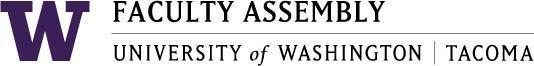 Academic Policy & Curriculum Committee December 11, 2019, GWP 320 12:30-2:00 pm Agenda I.	Consent Agenda & Recording Permission Welcome and IntroductionsApproval of Minutes​ from November 13, 2019 - ​Found in APCC Canvas –12.11.19 ModuleAnnouncements:	ASUWT Updates	Updates from UW SeattlePNOI 	No PNOI scheduled in this meeting.Policy Issues & Other BusinessDiversity designation three year review: Update and discussionFuture PNOI Review RubricCourse retiring yearly process updateNew Program Proposals Minor in Innovation and DesignUpdates on BS in Mechanical Engineering, (Vanderpool and Katti) BSME Full ProposalProgram Change ProposalsComputer Engineering (updated title and content of TCES 310)Electrical Engineering (updated courses, added new required course)Corporate Responsibility Minor- (GPA change)New Course Proposals 
TEE 317- Electric MachinesTEE 417: Power Electronics (Returned back to APCC)T MKTG 470: Sports MarketingT UDE 310: School Production of Space (Returned back to APCC)T NURS 596: Scholarly Inquiry: Course Work Option (Returned back to APCC)T NURS 597: Scholarly Inquiry: Project Seminar Option (Returned back to APCC)T GH 320: Innovation and Design StudioT GH 420: Reflexive Design PortfolioTSOCWF 436: Contemporary Social Work in Criminal Justice Settings (Returned back to APCC)Mechanical Engineering courses- The following are part of the Full Proposal in BS Mechanical Engineering (All supporting documents from November meeting are here, December documents are located here. All courses were returned back to APCC to review)TME 221: StaticsTME 222: Mechanics of MaterialsTME 223:DynamicsTME 310: Computational Physical Modeling ITME 311: Computational Physical Modeling IITME 315: Introduction to 3D Modeling, Design, and AnalysisTME 320: Fundamentals of Material ScienceTME 331: ThermodynamicsTME 332: Fluid MechanicsTME 341: Mechanical Design ITME 342: Mechanical Design IITME 345: Machining FundamentalsTME 390: Undergraduate Seminar in METME 433: Heat TransferTME 435: Heating, Ventilation, and Air ConditioningTME 441: Embedded Systems for EngineersTME 443: Control SystemsTME 444: Mechanical VibrationsTME 445: Manufacturing ProcessesTME 447: MechatronicsTME 449: RoboticsTME 480: Senior Project ITME 481: Senior Project IITME 482: Senior Project IIITME 490: Topics in Mechanical EngineeringTME 497: Internship in Mechanical EngineeringTME 498: Directed Readings in Mechanical EngineeringTME 499: Undergraduate Research in Mechanical EngineeringCourse Change ProposalsTEE 315- Electrical Circuits IITEE 431: Power SystemsTCES 310- Signals and SystemsT SOCW 540: Professional Practice in Public Child Welfare (Returned back to APCC)TPSYCH 319: Community Engaged Child Development (Returned back to APCC) Public Comments Graduation Petition (Sent via Email to Committee)	APCC has received 4 Graduation Petitions and will review these during the meetingJoin Zoom Meeting	https://washington.zoom.us/j/188312756	Dial by your location        +1 669 900 6833 US (San Jose)        +1 646 876 9923 US (New York)Meeting ID: 188 312 756